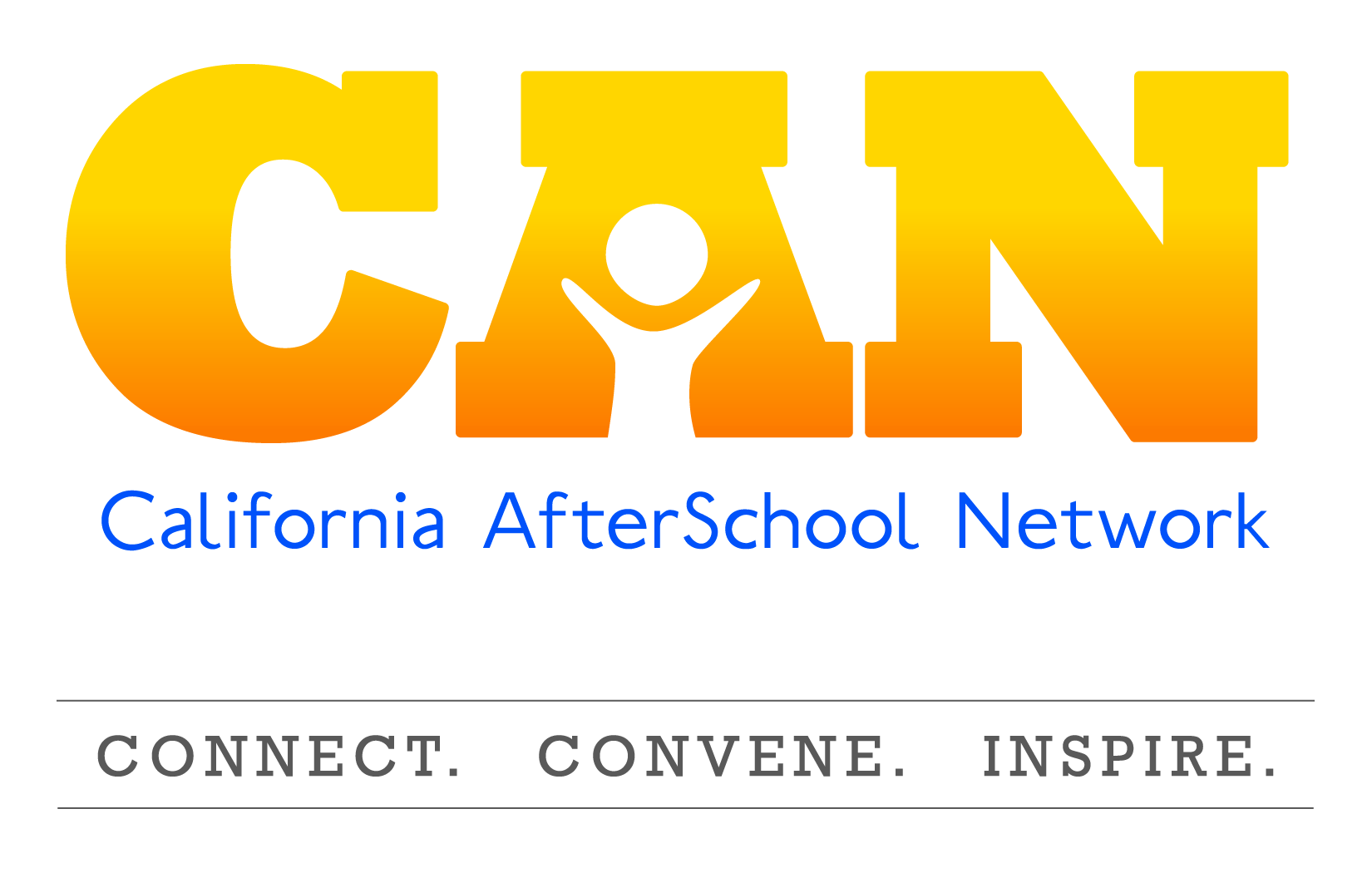 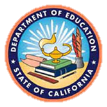 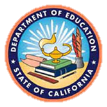 ASES and 21st CCLC Site Coordinators Apply to Participate in the Site Coordinator Community of Practice PilotWhat is a Community of Practice?Have you ever attended workshop or conference and, even though the training was valuable, the biggest takeaway came from a quick hallway conversation where a colleague shared a resource or innovation with you?  This is the essence of a Community of Practice.  Communities of Practice combine the best of both worlds. Participants will receive professional development, but you won’t have to rush or duck out of the room to have those invaluable hallway conversations.  Learning from others, and sharing knowledge and innovative ideas is an essential part of the experience! What is the Site Coordinator Community of Practice Pilot?This is an exciting time for expanded learning in California. New Quality Standards for Expanded Learning in California have rolled out. Programs and sites are now beginning to implement innovative Continuous Quality Improvement Plans. Quality programs are linked to positive impacts for youth. The California Department of Education After School Division (CDE-ASD) has recognized the critical role that Site Coordinators play to advance program quality. They have partnered with the California AfterSchool Network (CAN) to offer this new pilot opportunity to Site Coordinators in four regions of California. Why participate?Participants will:Build knowledge and capacity regarding Quality Standards for Expanded Learning in California and the Continuous Quality Improvement (CQI) process, as well as available technical assistance and resources. Learn and share innovative and promising practices related to Quality Standards. Surface successes, challenges, and needs of Site Coordinators to effectively implement site-level CQI processes to inform how the larger statewide system of support can better support Site Coordinators!Who is eligible to participate?The Site Coordinator Community of Practice Pilot aims to recruit After School Education and Safety (ASES) or 21st Century Community Learning Centers (21st CCLC) Site Coordinators that:Have approximately two years experience in the expanded learning field. Perceive they will be in the field next year. Are personally motivated to apply.Are willing and enthusiastic to fulfill all program commitments. Program commitments include active, engaged participation in three, ½ day meetings. Have the support of their supervisor to participate, and provide contact information for their supervisor as part of their application. Have the ability to travel to local Community of Practice meetings. What is expected of Site Coordinator participants?A Community of Practice is all about learning with a group of individuals over a period of time. . Therefore, participants in the Site Coordinator Community of Practice Pilot must commit to attending all three meetings.  Participating site coordinators will commit to participating in three (4.5 hour) meetings (including lunch) in March, April, and early May 2016. There may be additional work between meetings not to exceed two hours between each meeting. Meeting one:  (March 2016)Teambuilding and creating a cohortOverview: Expanded Learning in CA, Quality Standards, and CQIFocused discussion: Promising practices related to Quality StandardsMeeting two: (April 2016)Focused discussion: Strategies and challenges in the implementation of a CQI process.Overview: Resources and Technical Assistance available to support a CQI process. Meeting three: (May 2016)Overview: The future of CQIFocused discussion: Successes, challenges, and future needs of site coordinators to implement a site-level CQI process.Where will meetings take place?Information to be included specific to region. Sounds Like a Great Opportunity, How Do I Apply?Access the brief application at (THIS WEB PAGE)Submit your application with signature of your supervisor to (INSERT REGIONAL LEAD APPROPRIATE CONTACT INFORMATION) by March 4, 2015. Applicants will be notified of their participation on March 11, 2015. Be sure to save the date for the first meeting which will take place (ESTABLISHED MARCH DATE FOR THE MEETING) 